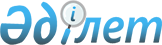 Об установлении квоты рабочих мест для трудоустройства лиц, состоящих на учете службы пробации, на 2020 год
					
			С истёкшим сроком
			
			
		
					Постановление акимата города Костаная Костанайской области от 29 ноября 2019 года № 2611. Зарегистрировано Департаментом юстиции Костанайской области 29 ноября 2019 года № 8800. Прекращено действие в связи с истечением срока
      В соответствии со статьей 31 Закона Республики Казахстан от 23 января 2001 года "О местном государственном управлении и самоуправлении в Республике Казахстан", статьей 9 Закона Республики Казахстан от 6 апреля 2016 года "О занятости населения", акимат города Костаная ПОСТАНОВЛЯЕТ:
      1. Установить квоту рабочих мест для трудоустройства лиц, состоящих на учете службы пробации на 2020 год согласно приложению.
      2. Государственному учреждению "Отдел занятости и социальных программ акимата города Костаная" в установленном законодательством Республики Казахстан порядке обеспечить:
      1) государственную регистрацию настоящего постановления в территориальном органе юстиции;
      2) размещение настоящего постановления на интернет - ресурсе акимата города Костаная после его официального опубликования.
      3. Контроль за исполнением настоящего постановления возложить на курирующего заместителя акима города Костаная.
      4. Настоящее постановление вводится в действие по истечении десяти календарных дней после дня его первого официального опубликования. Квота рабочих мест для трудоустройства лиц, состоящих на учете службы пробации на 2020 год
					© 2012. РГП на ПХВ «Институт законодательства и правовой информации Республики Казахстан» Министерства юстиции Республики Казахстан
				
      Аким города

К. Ахметов
Приложение
к постановлению акимата
от 29 ноября 2019 года
№ 2611
№
Наименование организаций
Списочная численность работников в организации (человек)
квота
квота
№
Наименование организаций
Списочная численность работников в организации (человек)
% от списочной численности работников
количество рабочих мест (человек)
1.
Товарищество с ограниченной ответственностью "АБЗ плюс"
271
1,8
5
2.
Акционерное общество "Агромашхолдинг KZ"
416
2,4
10
3.
Товарищество с ограниченной ответственностью "Таза жол АТ"
90
1,1
1
Всего
777
2,1
16